附件1：甘肃财富中心项目基坑工程观摩及技术交流会议回执单位名称(盖章)：（备注：将此回执填写完毕后发送至会务组联系人邮箱或者微信）各位专家：感谢您在百忙之中拔冗莅临“咬合桩基坑支护技术观摩会”，为确保各位在疫情期间的安全，请您配合我们做好以下工作：一、请遵守会务人员安排，接受体温测试，提供健康码。二、请全程佩带口罩，在会场按次序就座。三、请根据如下会议日程安排，到达集合地点。四、会议期间如有其它要求请提前与会务组联系。学术交流会会议位置（省院院内）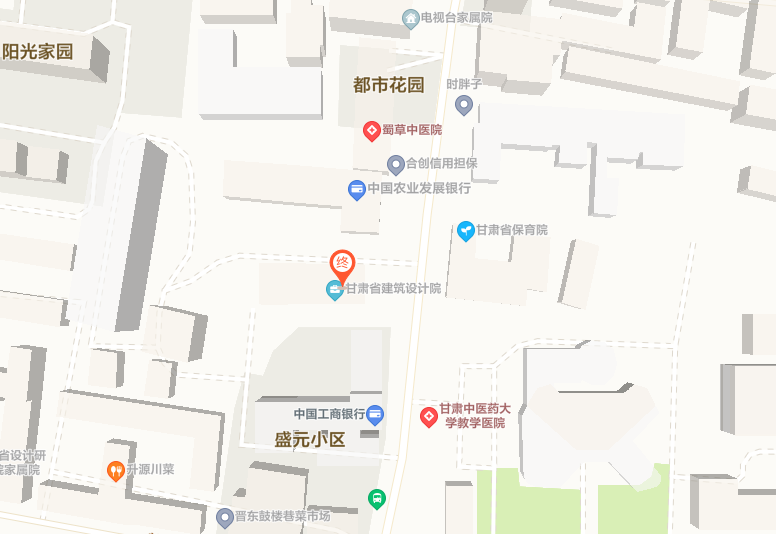 观摩会位置（海德堡·青年特快-甘肃财富中心项目）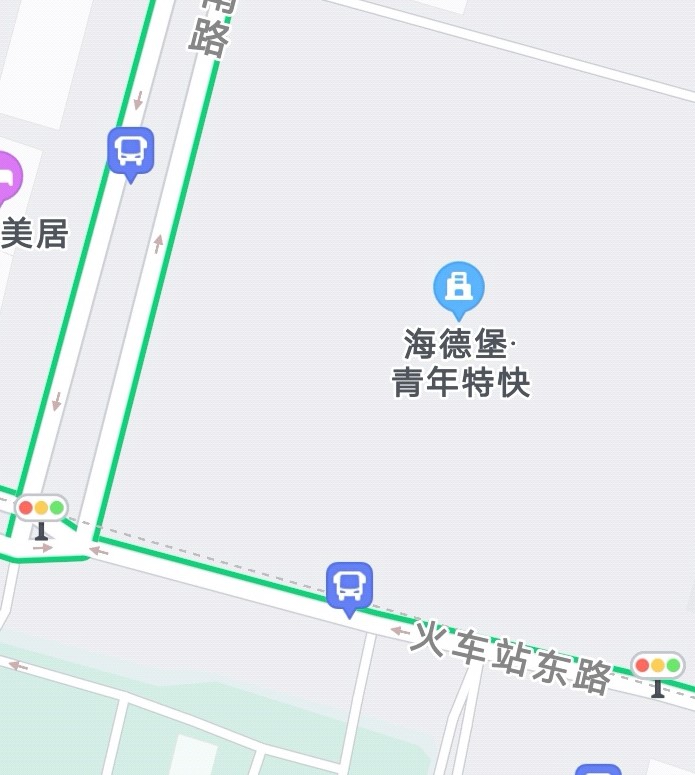 序号姓名职务职称联系方式备注1234567